О внесении изменений в постановление администрации  муниципального района Пестравский Самарской области от 01.10.2015 № 639 «Об утверждении состава и положения о комиссии по жилищным вопросам при администрации муниципального района Пестравский Самарской области»В целях оперативного решения вопросов и жилищных проблем граждан Пестравского района, контроля за использованием муниципального жилищного фонда, в связи с произошедшими кадровыми изменениями, руководствуясь статьями 41, 43 Устава муниципального района Пестравский Самарской области, администрация муниципального района Пестравский Самарской области ПОСТАНОВЛЯЕТ:Внести в постановление администрации муниципального района Пестравский Самарской области от 01.10.2015 № 639 «Об утверждении состава и положения о комиссии по жилищным вопросам при администрации муниципального района Пестравский Самарской области» (далее - постановление) следующие изменения:приложение № 1 к постановлению изложить в новой редакции согласно приложению № 1 к настоящему постановлению;приложение № 2 к постановлению изложить в новой редакции согласно приложению № 2 к настоящему постановлению. Признать утратившим силу постановление администрации муниципального района Пестравский Самарской области от 31.07.2019 № 426 «О внесении изменений в постановление администрации муниципального района Пестравский Самарской области от 01.10.2015 № 639 «Об утверждении состава и положения о комиссии по жилищным вопросам при администрации муниципального района Пестравский Самарской области». Опубликовать настоящее постановление в районной газете «Степь» и разместить на официальном Интернет-сайте муниципального района Пестравский.Контроль за выполнением настоящего постановления оставляю за собой.Глава муниципального районаПестравский					  	                              А.П. Любаев Васильченкова В.Ю. 8467422588Приложение № 1 к постановлению администрациимуниципального района Пестравский Самарской областиот_____________№_____СОСТАВКОМИССИИ ПО ЖИЛИЩНЫМ ВОПРОСАМ ПРИ АДМИНИСТРАЦИИ МУНИЦИПАЛЬНОГО РАЙОНА ПЕСТРАВСКИЙ САМАРСКОЙ ОБЛАСТИ Председатель комиссии: первый заместитель Главы муниципального района Пестравский Самарской области;Заместитель председателя комиссии: заместитель Главы муниципального района Пестравский по экономике, инвестициям и потребительскому рынку;Секретарь комиссии: ведущий специалист администрации  муниципального района Пестравский Самарской области по жилищным программам.Члены комиссии:- Заместитель Главы муниципального района Пестравский Самарской области по социальным вопросам;- Руководитель Финансового управления муниципального района Пестравский  Самарской области;- Руководитель аппарата администрации муниципального района Пестравский Самарской области;- Главный специалист по развитию инфраструктуры и ЖКХ отдела архитектуры и градостроительства администрации муниципального района Пестравский Самарской области;- Ведущий специалист по муниципальному жилищному контролю администрации муниципального района Пестравский Самарской области;- Главный специалист МКУ отдела опеки, попечительства и демографии муниципального района Пестравский Самарской области;- Главный специалист администрации муниципального района Пестравский Самарской области по правовым вопросам;- Ответственный секретарь административной комиссии администрации муниципального района Пестравский Самарской области;- Начальник МКУ «ОПУМИЗР администрации муниципального района Пестравский Самарской области»;- Специалист по управлению в МКД (по согласованию);- Ведущий специалист администрации сельского поселения Пестравка (по согласованию).Приложение №2  к постановлению администрациимуниципального района Пестравский Самарской областиот_______________№_______ПОЛОЖЕНИЕо комиссии по жилищным вопросам при администрациимуниципального района Пестравкий Самарской области (далее - Комиссия)1. Общие положения1.1. Настоящее Положение разработано в соответствии с Жилищным кодексом Российской Федерации и Законом Самарской области от 5 июля 2005 года № 139-ГД «О жилище». 1.2. Комиссия является постоянно действующим коллегиальным совещательным органом при администрации муниципального района Пестравский Самарской области.1.3. Комиссия создается в целях наиболее объективного рассмотрения вопросов принятия на учет граждан в качестве нуждающихся в предоставлении жилых помещений, предоставляемых по договорам социального найма, и снятия с учета, а также вопросов, связанных с реализацией жилищных прав граждан, проживающих на территории муниципального района Пестравский Самарской области, в соответствии с жилищным законодательством отнесенных к компетенции органов местного самоуправления.1.4. В состав Комиссии включаются: должностные лица муниципального района Пестравский Самарской области. Состав комиссии утверждается постановлением администрации муниципального района Пестравский Самарской области.1.5. В своей деятельности Комиссия руководствуется Конституцией Российской Федерации, нормативными правовыми актами Российской Федерации и Самарской области, нормативными правовыми актами Собрания представителей муниципального района Пестравский, постановлениями администрации муниципального района Пестравский Самарской области и настоящим Положением.1.6. Организационно-техническое обеспечение работы Комиссии осуществляется секретарем Комиссии.Основные задачи, функции и права Комиссии2.1. Основными задачами Комиссии являются:2.1.1. Обеспечение общественного контроля и гласности в вопросах учета и распределения муниципального жилищного фонда;2.1.2. Обеспечение реализации жилищных прав граждан в соответствии с жилищным законодательством, отнесенных к компетенции органов местного самоуправления муниципального района Пестравский Самарской области;2.1.3. Учет и контроль за эксплуатацией муниципального  жилищного  фонда;2.1.4. Ежегодная перерегистрация граждан, состоящих на учете нуждающихся в жилых помещениях, предоставляемых по договору социального найма;2.1.5. Члены Комиссии вправе в соответствии с нормативно - правовыми актами РФ проверять жилищные условия  граждан с выездом на место.2.2. К компетенции Комиссии относится рассмотрение заявлений и документов, представляемых гражданами и организациями, по следующим вопросам:2.2.1. Принятие на учет граждан в качестве нуждающихся в жилых помещениях, предоставляемых по договорам социального найма;2.2.2. Снятие граждан с учета в качестве нуждающихся в жилых помещениях, предоставляемых по договорам социального найма;2.2.3. Предоставление гражданам, состоящим на учете в качестве нуждающихся в жилых помещениях, предоставляемых по договорам социального найма, жилых помещений муниципального жилищного фонда;2.2.4. Предоставление гражданам жилых помещений муниципального специализированного жилищного фонда;2.2.5. Внеочередное предоставление жилых помещений по договорам социального найма;2.2.6. Обмен жилых помещений между нанимателями жилых помещений, предоставленных по договорам социального найма;2.2.7. Рассмотрение кандидатур на включение в список участников по областным и муниципальным жилищным программам;2.2.8. Рассмотрение заявлений граждан об изменении состава семьи, состоящей на учете в качестве нуждающихся в жилых помещениях;2.2.9. Иные вопросы, затрагивающие жилищные права граждан.2.3. Комиссия имеет право:2.3.1. Рассматривать на своих заседаниях вопросы, отнесенные к ее компетенции;2.3.2. Запрашивать в установленном порядке у органов государственной власти, учреждений и организаций, документы, информацию, справочные материалы, необходимые для работы Комиссии;2.3.3. Создавать рабочие группы для проверки сведений, содержащихся в документах, предъявляемых гражданами;2.3.4. Приглашать на заседание Комиссии представителей соответствующих предприятий, организаций и иных заинтересованных лиц;2.3.5. Подготавливать Главе муниципального района Пестравский Самарской области предложения по вопросам, отнесенным к компетенции Комиссии;2.3.6. Осуществлять иные действия, вытекающие из задач и полномочий жилищной комиссии.Регламент работы Комиссии3.1. Комиссия состоит из председателя, заместителя председателя, секретаря, членов Комиссии.3.2. Заседание Комиссии проводится по мере  необходимости. Перечень вопросов, время и место проведения заседания Комиссии определяет председатель Комиссии.3.3. Заседание Комиссии ведет председатель Комиссии, а в его отсутствие - заместитель председателя Комиссии.3.4. Вопросы на заседание Комиссии выносят:- Глава муниципального района Пестравский Самарской области;- председатель и члены Комиссии;- главы поселений.3.5. Секретарь Комиссии не позднее, чем за 2 рабочих дня до заседания Комиссии направляет членам Комиссии повестку предстоящего заседания. Повестка должна содержать полный перечень выносимых на обсуждение вопросов, краткую справку по каждому вопросу и предлагаемое решение.3.6. Заседание Комиссии считается правомочным, если на нем присутствует более половины от установленного числа ее членов.3.7. Решение Комиссии принимается путем голосования простым большинством голосов от числа присутствующих на заседании членов Комиссии. При равенстве голосов голос председателя Комиссии является решающим.3.8. На заседании Комиссии секретарем Комиссии (а в его отсутствие - один из членов Комиссии) ведется протокол, который подписывается членами Комиссии.В протоколе должны быть отражены наименование Комиссии, дата заседания, номер протокола, число членов Комиссии и список присутствующих на заседании, повестка дня. В протокол заносится краткое содержание рассматриваемых вопросов, принятое по ним решение, при необходимости особое мнение членов Комиссии по конкретным вопросам. 3.9. Председатель Комиссии:- руководит организаций деятельности Комиссии;- распределяет обязанности между заместителем председателя Комиссии, секретарем и членами Комиссии;- принимает решение о последовательности рассмотрения вопросов, отнесенных к компетенции Комиссии, утверждает повестку заседания Комиссии, время и место его проведения;- принимает решение об отложении заседания Комиссии в соответствии с нормативно - правовыми актами РФ в случае необходимости проведения дополнительных проверок по представленным гражданами документам.- председательствует на заседаниях Комиссии;- подписывает документы Комиссии.3.10. Заместитель председателя Комиссии по поручению председателя Комиссии исполняет обязанности председателя Комиссии, в том числе председательствует на заседаниях  Комиссии.3.11. Член Комиссии имеет право:- знакомиться со всеми представленными на Комиссию материалами и заявлениями;- высказывать свое особое мнение, требовать его внесения в протокол заседания Комиссии;- ставить вопрос о представлении дополнительной информации и документов для рассмотрения вопросов, вынесенных на Комиссию;- в необходимых случаях требовать присутствия граждан, чьи заявления рассматриваются Комиссией;- при необходимости требовать проведения проверки представленных гражданами документов, подтверждающих их право состоять на учете нуждающихся в жилых помещениях, предоставляемых по договорам социального найма.3.12. Члены Комиссии обязаны:- принимать участие в заседаниях Комиссии;- строго руководствоваться действующим законодательством при принятии решений;- соблюдать конфиденциальность при рассмотрении представленных гражданами документов.3.13. Секретарь:- выносит на утверждение председателя Комиссии предложения в план работы и повестку заседания Комиссии;- запрашивает по поручению председателя Комиссии от органов государственной власти, органов местного самоуправления, их должностных лиц информацию, необходимую для осуществления деятельности Комиссии;- осуществляет контроль за выполнением плана работы Комиссии;- осуществляет методическое информационно-аналитическое обеспечение деятельности Комиссии.3.14. Решения Комиссии носят рекомендательный характер при подготовке проектов постановлений администрации муниципального района Пестравский Самарской области.3.15. Решение Комиссии может быть обжаловано в соответствии с действующим законодательством.3.16. Вся документация, связанная с выполнением Комиссии своей деятельности, хранится у ведущего специалиста администрации муниципального района Пестравский Самарской области по жилищным программам в соответствии с нормативными правовыми актами РФ. проектАДМИНИСТРАЦИЯ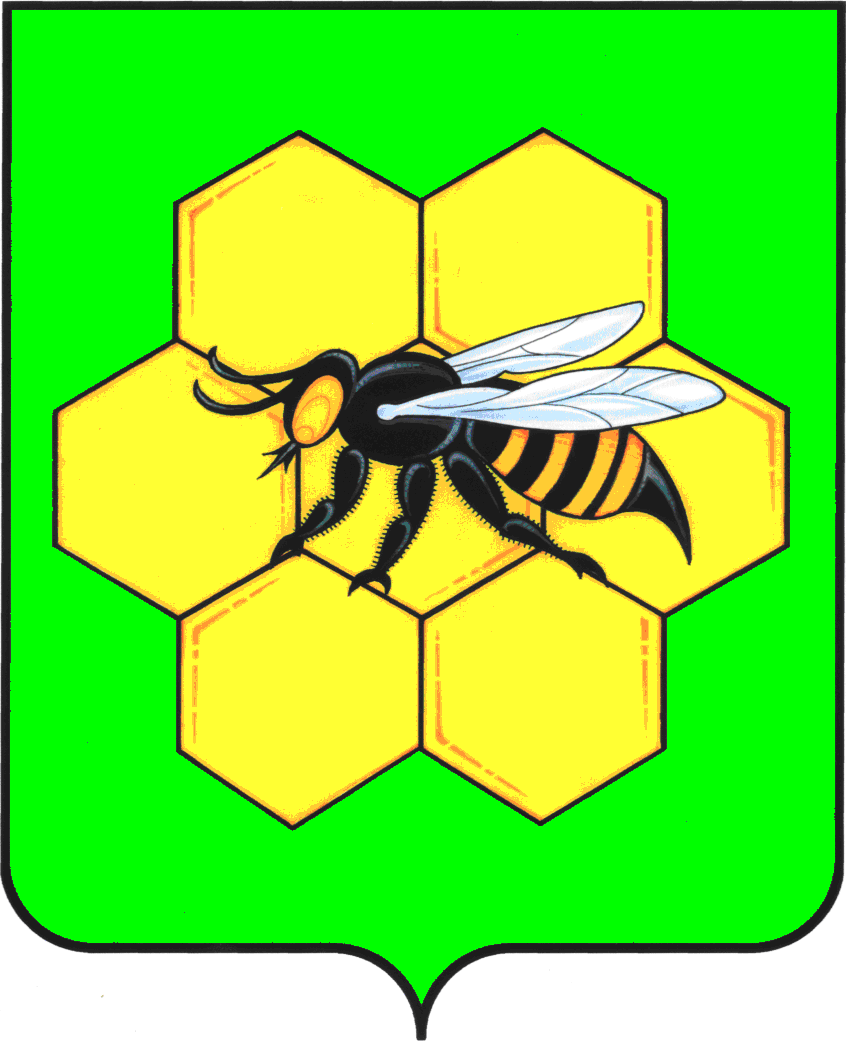 МУНИЦИПАЛЬНОГО РАЙОНАПЕСТРАВСКИЙСАМАРСКОЙ ОБЛАСТИПОСТАНОВЛЕНИЕот____________________№_______